RICHMOND RECREATIONGLITTER FIREWORKSSUPPLIES:-PAPER-TAPE-SCISSORS-POPSICLE STICK OR TOOTHPICK-GLITTER GLUE OR GLUE AND THEN SPRINKLE GLITTER OVER THE GLUE 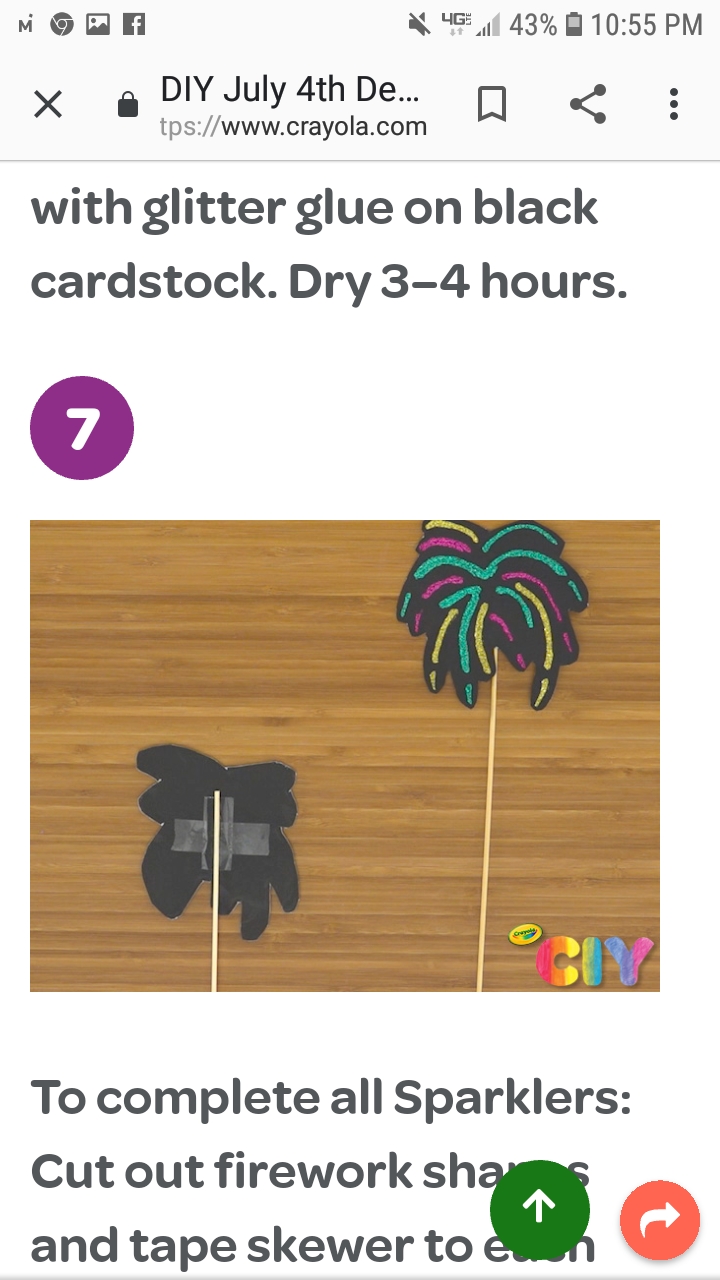 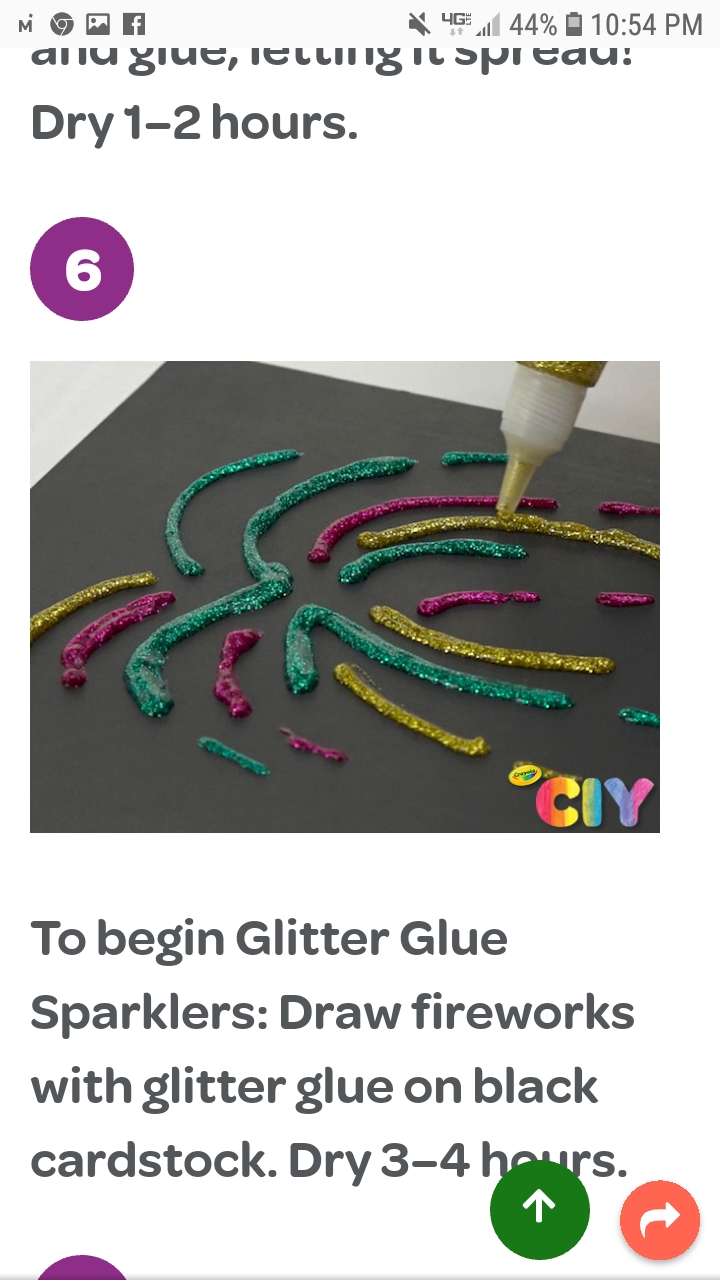 